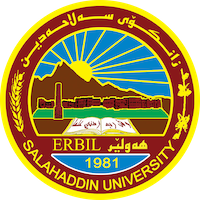 Academic Curriculum Vitae Personal Information: Full Name: Nazenin Shekh Muhemad BapirAcademic Title: Assistant lecturerEmail: (university email) / nazenin.bapir@su.edu.krdMobile: 07503307275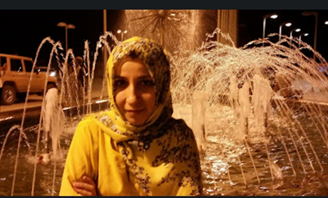 Education: 	-State all educations accomplished-Bachelor in English language 2011 -Master in applied linguistics 2017  -ph.D candidate  in Applied LinguisticsEmployment:State employment starting from first employment:  First appointment: 2011 /4/11 Qualifications Teaching qualifications/ Department of English\ College of Education Salahaddin University-Erbil – teaching staffIT qualifications // computer hardware, software, some skills of programming, database management, and some of IT managementLanguage qualifications such as TOEFL, IELTS or any equivalentAny professional qualification: Level B2, C1You could put any professional courses you have attended:  Attended[ language Centre, IELTS, and online English writing]Teaching experience:State all teaching courses you delivered, stating undergraduate or post graduateI have taught different topics such as: [Communication, Literature, Poetry, General English for University Students, Language & Culture, Research writing]Research and publicationsState all researches, publication you made.1. The Assessment of University Students Knowledge on Academic Writing2. University Learners’ perspective towards factors affecting the Speaking Skill3. Evaluating and Comparing Teacher-made Tests and Central Tests for “General English for University Student” Course for First Year Students at Salahaddin University-Erbil4. An Analysis of Errors Made by Kurdish University Students in the English Consonant Cluster System5.Teaching Strategies Used in Vocabulary in “Communication” Module for First Year Students at Salahaddin University6. The Assessment of Writing- from Paragraph to Essay for Undergraduate students at Salahaddin University-Erbil7. Investigating Teaching Literature Based-Communication in Enhancing University Students’ Intercultural Awareness: Students’ attitudes & Teachers’ Challenges8. Literature Based-Communication in Enhancing EFL Students’ Intercultural Awareness through Implementing ICC ModelConferences and courses attendedGive details of any conferences you have attended, and those at which you have presented delivered poster presentations. Twice I attended VISAL Conference at with research Funding and academic awards List any bursaries, scholarships, travel grants or other sources of funding that you were awarded for research projects or to attend meetings or conferences.Professional memberships List any membership you hold of any professional body or learned society relevant to your research or other life activities.Professional Social Network Accounts:List your profile links of ReserchGate, LinkedIn, etc.https://academics.su.edu.krd/nazenin.bapirhttps://www.linkedin.com/in/nazenin-shekh-muhamed-bapir-59963a278https://orcid.org/https://www.researchgate.net/profile/Nazenin-BapirIt is also recommended to create an academic cover letter for your CV, for further information about the cover letter, please visit below link:https://career-advice.jobs.ac.uk/cv-and-cover-letter-advice/academic-cover-letter/